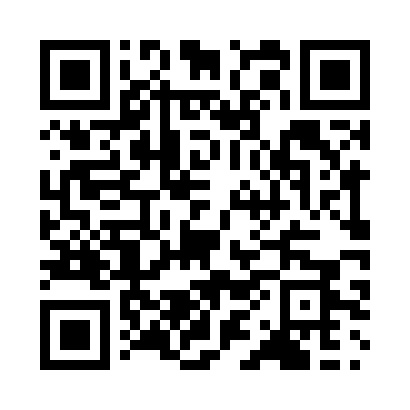 Prayer times for Bikata, CongoWed 1 May 2024 - Fri 31 May 2024High Latitude Method: NonePrayer Calculation Method: Muslim World LeagueAsar Calculation Method: ShafiPrayer times provided by https://www.salahtimes.comDateDayFajrSunriseDhuhrAsrMaghribIsha1Wed4:516:0212:013:225:597:062Thu4:506:0212:003:225:597:063Fri4:506:0212:003:225:597:064Sat4:506:0212:003:225:597:065Sun4:506:0212:003:225:587:066Mon4:506:0212:003:225:587:067Tue4:506:0212:003:225:587:068Wed4:506:0212:003:225:587:069Thu4:506:0212:003:225:587:0610Fri4:506:0212:003:225:587:0611Sat4:506:0212:003:225:587:0612Sun4:506:0212:003:225:587:0613Mon4:506:0212:003:225:587:0614Tue4:506:0212:003:235:577:0615Wed4:506:0212:003:235:577:0616Thu4:506:0212:003:235:577:0617Fri4:506:0212:003:235:577:0618Sat4:506:0212:003:235:577:0619Sun4:506:0312:003:235:577:0620Mon4:506:0312:003:235:577:0621Tue4:506:0312:003:235:577:0622Wed4:506:0312:003:235:577:0623Thu4:506:0312:003:235:577:0724Fri4:506:0312:003:235:577:0725Sat4:506:0312:003:245:577:0726Sun4:506:0412:013:245:577:0727Mon4:506:0412:013:245:587:0728Tue4:506:0412:013:245:587:0729Wed4:506:0412:013:245:587:0730Thu4:506:0412:013:245:587:0831Fri4:506:0512:013:245:587:08